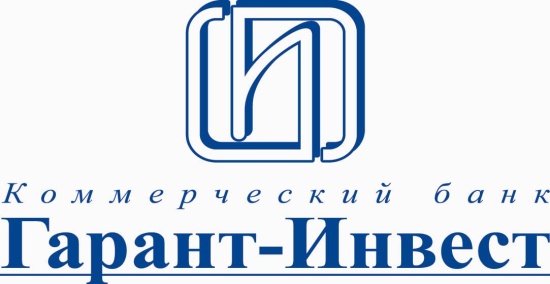 	УТВЕРЖДЕН		решением Совета директоров 	КБ «Гарант-Инвест» (АО)	(Протокол №6 от 24.02.2021)Стандарт предложения и реализации финансовых инструментов, продуктов и услуг КБ «Гарант-Инвест» (АО)Москва, 2021 г.Общие положенияСтандарт предложения и реализации финансовых инструментов, продуктов и услуг КБ «Гарант-Инвест» (АО) (далее – Стандарт) разработан в соответствии с действующим законодательством Российской Федерации, рекомендациями саморегулируемых организаций, нормативными актами Банка России, информационными письмами и рекомендациями Банка России, адресованными участникам финансового рынка в целях формирования принципов и предложений, направленных на создание в интересах всех участников рынка объективных условий для снижения частоты совершения недобросовестных действий на финансовом рынке, их предотвращения, минимизации негативного влияния на развитее финансового рынка и обеспечения его стабильности, общими принципами обеспечения защиты прав и законных интересов получателей финансовых услуг, а также с учетом обобщения лучших практик кредитных организаций по предложению и сопровождению финансовых инструментов, продуктов и услуг финансовых организаций.Стандарт устанавливает требования и правила, которыми Банк, его органы управления и работники должны руководствоваться в процессе осуществления деятельности по предложению финансовых инструментов, продуктов и услуг в целях предотвращения недобросовестных практик, обеспечения защиты прав и законных интересов получателей финансовых услуг, а также входит в систему документов Банка, регламентирующих принципы корпоративного управления и этики ведения бизнеса. К отношениям по осуществлению отдельных видов деятельности Банка, для которых федеральными законами или нормативными актами Банка России предусмотрены специальные условия их осуществления, положения Стандарта применяются в части, не противоречащей таким законами и нормативным актам, а также базовым и внутренним стандартам саморегулируемой организации, членом которой является Банк. Порядок взаимодействия с получателями финансовых услуг в рамках осуществления Банком брокерской деятельности и деятельности по управлению ценными бумагами ввиду особенностей указанных видов деятельности в том числе предусмотрен Правилами взаимодействия с получателями финансовых услуг в рамках осуществления брокерской деятельности и деятельности по управлению ценными бумагами КБ «Гарант-Инвест» (АО), разработанными в соответствии с Базовым стандартом защиты прав и интересов физических и юридических лиц - получателей финансовых услуг, оказываемых членами саморегулируемых организаций в сфере финансового рынка, объединяющих управляющих (утвержден Банком России, Протокол от 20.12.2018 № КФНП-39), Базовым стандартом защиты прав и интересов физических и юридических лиц - получателей финансовых услуг, оказываемых членами саморегулируемых организаций в сфере финансового рынка, объединяющих брокеров (утвержден Банком России, Протокол от 20.12.2018 № КФНП-39).Стандарт принят в целях:обеспечения соблюдения и защиты прав и законных интересов получателей финансовых услуг;предупреждения недобросовестных практик взаимодействия с получателями финансовых услуг;улучшения качества взаимодействия Банка с получателями финансовых услуг, в том числе не являющимися квалифицированными инвесторами, качества продаж финансовых инструментов, продуктов и услуг (как собственных, так и третьих лиц, распространяемых Банком (при наличии)); повышения информационной открытости рынка финансовых услуг в Российской Федерации, а также повышения уровня финансовой грамотности и информированности получателей финансовых услуг о деятельности Банка и о содержании его финансовых услуг в частности;формирования и поддержания положительного имиджа Банка, обеспечения доверия населения к банковской системе Российской Федерации в целом.Для целей Стандарта используются следующие основные понятия:Банк – КБ «Гарант-Инвест» (АО), оказывающий финансовые услуги на основании имеющихся у него лицензий; финансовая услуга – любой финансовый продукт, реализуемый получателям финансовых услуг в соответствии с требованиями законодательства Российской Федерации;получатель финансовых услуг – лицо (юридическое или физическое), обратившееся в Банк с намерением заключить договор оказания финансовых услуг, либо лицо, заключившее договор оказания финансовых услуг, либо лицо, получившее финансовую услугу;Структурные подразделения, осуществляющие взаимодействие с получателями финансовых услуг:Управление сопровождения VIP-клиентов;Управление сопровождения операций (Бэк-офис);Управление депозитарных операций;Управление ценных бумаг;Кредитное управление;Операционное управление;Управление пластиковых карт;Управление кассовых операций;Управление по работе с клиентами;Управление продаж кредитных и депозитных продуктов;Управление по привлечению клиентов;Управление банковского обслуживания корпоративных клиентов.  Правила предоставления информации получателям финансовых услугПринципы предоставления информации получателям финансовых услуг.Информация, подлежащая раскрытию Банком, доводится до получателей финансовых услуг в соответствии со следующими принципами:на равных правах и в равном объеме для всех получателей и потенциальных получателей финансовых услуг;без дополнительных затрат или совершения дополнительных действий, не предусмотренных законодательством Российской Федерации, со стороны получателей финансовых услуг;актуальности информации на дату предоставления в соответствии с обстоятельствами, заявленными получателем финансовых услуг и влияющими на условия договора оказания финансовых услуг;в доступной форме, обеспечивающей разъяснение специальных терминов (в случае их наличия, а также, если значение таких терминов не определено в рамках действующего законодательства). При этом не допускается искажение смысла информации, приводящее к неоднозначному толкованию свойств финансовых услуг;в случае предоставления информации на бумажном носителе – с использованием хорошо читаемого шрифта;достаточности информации, позволяющей получателю финансовой услуги оценить, является ли предложенная ему финансовая услуга подходящей, исходя из его потребностей, финансового положения, основных характеристик и особенностей финансовой услуги.При предоставлении информации должны учитываться индивидуальные особенности получателя финансовых услуг, в том числе наличие нарушений зрения, слуха и (или) речи, если Банк был уведомлен о таких особенностях. Банк организует возможность взаимодействия с получателями финансовых услуг с ограниченными возможностями с учетом требований законодательства Российской Федерации о социальной защите инвалидов и рекомендациями Банка России, а также в соответствии с внутренними документами Банка, регламентирующими порядок такого взаимодействия. Перечень необходимых действий по обеспечению доступа лица с ограниченными возможностями к финансовым услугам Банка уточняется непосредственно у данного лица после получения запроса. Банк осуществляет приоритетное обслуживание лиц с ограниченными возможностями, не препятствует присутствию сопровождающего лица при наличии согласия лица с ограниченными возможностями.Информация, предоставляемая получателю финансовых услугМинимальный объем информации, предоставляемый получателю финансовой услуги: текст Стандарта; информация о полном и сокращенном наименовании Банка; информация о номере и дате выдачи лицензии Банка; информация об адресе Банка, о контактном телефоне, об адресе официального сайта; информация о перечне осуществляемых Банком видов деятельности; информация об органе, осуществляющем полномочия по контролю и надзору за деятельностью Банка (с указанием ссылки на сайт и официальный адрес); информация о способах защиты прав получателей финансовых услуг, включая информацию о наличии возможности и способах досудебного урегулирования спора, в том числе о праве получателя финансовой услуги при возникновении спорных ситуаций направить жалобу (обращение) в Банк, Уполномоченному по правам потребителей финансовых услуг, в Банк России и (или) Роспотребнадзор; информация о полномочиях сотрудников Банка действовать от имени Банка; информация о порядке получения финансовой услуги, в том числе о документах, связанных с оказанием финансовой услуги; иная информация, доведение которой до сведения получателя финансовых услуг предусмотрено законодательством Российской Федерации;информация о праве получателя финансовых услуг запрашивать у Банка информацию, указанную в настоящем пункте.  Порядок предоставления Банком информации получателям финансовых услуг.	Банк до заключения договора оказания финансовых услуг предоставляет информацию в соответствии с пунктом 3.1 Стандарта любому обратившемуся за ней лицу без исключений. Данная информация предоставляется потенциальному получателю финансовых услуг для ознакомления при заключении с ним договора оказания финансовых услуг (при обращении с намерением заключить договор оказания финансовых услуг).Банк обязан предоставить получателю финансовых услуг информацию о рисках, связанных с дополнительной финансовой услугой, включая информацию о том, что: дополнительная финансовая услуга носит долгосрочный характер, в связи с чем получатель финансовых услуг должен будет нести финансовые расходы в течение всего срока исполнения основной банковской услуги; при досрочном исполнении обязательств по основной банковской услуге возврат получателю финансовых услуг денежных средств, уплаченных за предоставление дополнительной финансовой услуги, осуществляется в случае, если это предусмотрено законодательством; при отказе от дополнительной финансовой услуги в период действия основной банковской услуги для получателя финансовых услуг могут возникнуть неблагоприятные последствия по основному договору, заключенному с Банком, в том числе обязанность досрочного исполнения обязательств по основному договору, увеличение размера платы по основному договору и иные меры.Информация доводится до получателя финансовых услуг в устной, бумажной и (или) электронной форме, в том числе посредством размещения на официальном сайте Банка, а также в личном кабинете получателя финансовых услуг (при наличии). Размещение данной информации на официальном Web-сайте Банка не исключает предоставление получателю финансовых услуг указанной информации по его запросу в удобной для него форме при личном взаимодействии с представителем Банка. Информация, размещенная на официальном Web-сайте Банка, должна быть круглосуточно и бесплатно доступна получателю финансовых услуг для ознакомления и использования. Информация, размещенная на официальном Web-сайте Банка, должна быть доступна получателю финансовых услуг с использованием бесплатного или широко распространенного программного обеспечения, в том числе информация не должна быть зашифрована или защищена от доступа иными средствами, не позволяющими осуществить ознакомление получателя финансовых услуг с ее содержанием без использования программного обеспечения или технических средств иных, чем прикладное общедоступное бесплатное программное обеспечение для просмотра веб-страниц в сети «Интернет» (веб-обозреватель).Доступ к информации, размещенной на официальном Web-сайте Банка (за исключением информации, размещенной в личном кабинете получателя финансовых услуг), не может быть обусловлен требованием регистрации получателя финансовых услуг или предоставления им персональных данных. В договоре оказания финансовых услуг должен быть определен момент предоставления соответствующей услуги. Взаимодействие работников Банка с получателями финансовых услугСпособы взаимодействия Банка с получателями финансовых услугДля предоставления информации получателю финансовых услуг работники Банка обязаны использовать согласованные с получателем финансовых услуг при заключении договора оказания финансовых услуг способы взаимодействия.Банк обязан обеспечить возможность взаимодействия с получателем финансовых услуг способами, установленными договором оказания финансовых услуг.Правила взаимодействия работников Банка с получателями финансовых услуг при заключении, изменении и расторжении договоров оказания финансовых услуг.Получатель финансовых услуг должен быть проинформирован работниками Банка о способах и порядке подачи в Банк заявления о заключении договора оказания финансовых услуг или об ином порядке заключения такого договора с соблюдением правил раздела 2 Стандарта, а также о необходимости ознакомления с правилами и договором оказания финансовых услуг.Работникам Банка запрещается ставить заключение договора оказания финансовых услуг по одному виду финансовой услуги в зависимость от наличия (заключения) договоров оказания иных видов финансовых услуг.Работникам Банка запрещается дискриминация получателей финансовых услуг при заключении договора оказания финансовых услуг. Не является дискриминацией определение условий конкретного договора оказания финансовых услуг с учетом степени риска.При заключении договора оказания финансовых услуг работник Банка обязан убедиться в том, что получателю финансовых услуг понятны условия этого договора (включая ограничения, связанные с досрочным отказом от договора оказания финансовых услуг). Эта обязанность может быть исполнена Банком путем получения письменного подтверждения этого понимания от получателя финансовых услуг, в том числе путем проставления отметок или подписи в анкете, заявлении, договоре, иных формах или документах. Банк вправе осуществлять аудио- и (или) видеозапись взаимодействия с получателем финансовых услуг при наличии его согласия. В случае расторжения договора оказания финансовой услуги или отказа получателя финансовой услуги от договора Банк обязан принять заявление получателя финансовой услуги о таком намерении и осуществить все необходимые действия в соответствии с утвержденными документами и регламентами.Факт предоставления Банком получателю финансовых услуг информации и документов (материалов), определяющих условия оказания услуг, может быть зафиксирован любым из следующих способов:подписью получателя финансовых услуг;иным способом, предусмотренным законом или согласованным с получателем финансовых услуг.Факт ознакомления потенциального получателя финансовых услуг с информацией, предоставляемой Банком путем размещения на официальном сайте, не требует фиксации.Стандарты обслуживания получателей финансовых услуг, касающиеся доступности и материального обеспечения офиса Банка Банк обеспечивает соблюдение следующих стандартов обслуживания получателей финансовых услуг: размещение, предоставление в офисе Банка информации о реализуемых финансовых инструментах, продуктах и услугах; наличие у работников Банка, взаимодействующих с получателями финансовых услуг, средств визуальной идентификации: визитных карточек (визиток) и/или настольных подставок, и/или бейджей, содержащих фамилию, имя и должность работника; соблюдение санитарных и технических правил и норм. Требования к работникам Банка, осуществляющим непосредственное взаимодействие с получателями финансовых услуг, а также порядок проверки соответствия данных работников требованиямРаботники Банка, осуществляющие непосредственное взаимодействие с получателями финансовых услуг, обязаны владеть информацией, необходимой для выполнения должностных обязанностей, предусмотренных трудовым договором и внутренними документами Банка, а также уметь в доступной форме предоставить получателю финансовых услуг эту информацию.Работники Банка обязаны соблюдать следующие принципы работы с получателями финансовых услуг: оперативно и качественно обслуживать получателя финансовых услуг, общаться с ним тактично, вежливо, доброжелательно;уважать точку зрения получателя услуг вне зависимости от того, разделяет он ее или нет, не навязывать получателю финансовых услуг свою точку зрения, не игнорировать его просьбы, вопросы и замечания;разъяснять в случае необходимости сложные вопросы и профессиональные термины;предпринимать меры к недопущению конфликтных ситуаций с получателем финансовых услуг. Банк обеспечивает необходимый уровень профессионализма работников, осуществляющих взаимодействие с получателями финансовых услуг. В этих целях, а также в целях получения такими работниками всей необходимой информации о соответствующей финансовой услуге (продукте, инструменте) Банк осуществляет обучение таких работников и принимает иные меры, способствующие обеспечению высокого уровня их профессионализма. Обучение работников осуществляется в следующих целях:получение знаний, необходимых для выполнения должностных обязанностей, связанных с взаимодействием с получателями финансовых услуг;обеспечение соблюдения прав и законных интересов получателей финансовых услуг;предупреждение недобросовестных практик взаимодействия Банка с получателями финансовых услуг;повышение информационной открытости рынка финансовых услуг в Российской Федерации, а также повышение уровня финансовой грамотности и информированности получателей финансовых услуг о деятельности Банка;повышение качества финансовых услуг, оказываемых Банком, а также создание условий для эффективного осуществления контролирующими органами контроля за деятельностью Банка.В качестве методов проведения обучения могут использоваться очные лекции, тренинги, семинары, дистанционные методы обучения, в том числе с применением интернет-технологий, обучение методом самообразования с использованием специализированных обучающих материалов, иные аналогичные методы обучения.Обучение работников проводится по мере возникновения необходимости и может предусматривать последующую проверку уровня знаний (квалификации) работников. Проверка уровня знаний может проводиться в виде тестирования либо собеседования. Результаты проверки фиксируются. При выявлении у работника, осуществляющего взаимодействие с получателями финансовых услуг, недостаточного уровня знаний (квалификации) информация доводится до его непосредственного руководителя в целях принятия мер, предусмотренных внутренними документами Банка.Ответственность и контрольОтветственность за текущий контроль исполнения требований Стандарта работниками Банка лежит на руководителях структурных подразделений, осуществляющих взаимодействие с получателями финансовых услуг.  В целях улучшения качества взаимодействия Банка с получателями финансовых услуг, в том числе не являющихся квалифицированными инвесторами, качества продаж финансовых инструментов, продуктов и услуг (как собственных, так и третьих лиц, распространяемых Банком (при наличии)), а также недобросовестного поведения как со стороны Банка в целом, так и со стороны его отдельных сотрудников, в Банке реализована сквозная ответственность менеджмента и органов управления Банка, а именно: Председатель Правления, его заместители, руководители структурных подразделений, осуществляющих взаимодействие с получателями финансовых услуг, а также лица, исполняющие их обязанности (далее – Руководство Банка), являются лицами, ответственными за качественное обслуживание получателей финансовых услуг, в том числе неквалифицированных инвесторов. Руководство Банка несет ответственность за качество взаимодействия с получателями финансовых услуг и достаточность мер, принимаемых в целях недопущения недобросовестных практик.Члены коллегиальных органов Банка несут ответственность за решения таких органов, которыми были ущемлены права получателей финансовых услуг или в их отношении были применены недобросовестные практики, при условии, что члены коллегиального органа голосовали за принятие такого решения.Ответственность за реализацию контрольных процедур по оценке качества взаимодействия с получателями финансовых услуг и достаточности реализуемых Банком мер по недопущению недобросовестных практик в отношении получателей финансовых услуг, в том числе неквалифицированных инвесторов (далее – контрольные процедуры) возложены на:Контролера профессионального участника рынка ценных бумаг (в части взаимодействия с получателями финансовых услуг в рамках осуществляемой Банком профессиональной деятельности на рынке ценных бумаг); Начальника Службы внутреннего аудита (контрольные процедуры осуществляются в рамках проведения проверок направлений деятельности Банка в соответствии с утвержденными Советом директоров Банка планами работы и графиками проверок на соответствующий год);Начальника Службы внутреннего контроля (в части выявления и управления комплаенс-риском при реализации мер по недопущению недобросовестных практик в отношении получателей финансовых услуг).Контролер профессионального участника рынка ценных бумаг осуществляет контрольные процедуры не реже одного раза в год. Результат таких процедур отражается в ежеквартальном Отчете контролера, который выносится на рассмотрение и утверждение Совета директоров Банка. Информация о результатах контрольных процедур по оценке качества взаимодействия с получателями финансовых услуг в отношении продуктов и услуг, не связанных с осуществлением Банком профессиональной деятельности на рынке ценных бумаг, подготовленная Службой внутреннего аудита, Службой внутреннего контроля, представляется Совету директоров и Правлению Банка в порядке и сроки, установленные в отношении представления информации указанными Службами. При возложении ответственности за реализацию контрольных процедур на Контролера профессионального участника рынка ценных бумаг, Начальника Службы внутреннего аудита, Начальника Службы внутреннего контроля учитываются ограничения, установленные нормативными актами Банка России в отношении деятельности указанных работников/подразделений. Для оценки и контроля качества взаимодействия работников Банка с получателями финансовых услуг возможно использование следующих методов:проведение самооценки соблюдения установленных Банком правил реализации финансовых инструментов, продуктов, предоставления услуг руководителями подразделений, ответственных за взаимодействие с получателями финансовых услуг, на периодической основе;введение и последующая оценка опросных листов по качеству предоставляемых услуг, предлагаемых получателям после реализации финансовых инструментов, продуктов и предоставления услуг;анализ записей телефонных переговоров, аудио- и видеозаписей взаимодействия работников Банка с получателями финансовых услуг;иные методы, позволяющие оценить качество взаимодействия с получателями финансовых услуг.Меры по отношению к лицам, допустившим нарушение внутренних правил и процедур при реализации финансовых услугК лицам, допустившим нарушение внутренних правил и процедур, регламентирующих предложение финансовых инструментов, продуктов и услуг, применяются меры в соответствии с установленным в Банке порядком, предусмотренные Трудовым Кодексом РФ.При определении политики вознаграждения работников, которые осуществляют предложение и реализацию финансовых инструментов, продуктов и услуг, помимо количественных показателей, связанных с объемом реализации финансовых инструментов, продуктов и услуг, во внимание принимаются способы достижения данных показателей. Рассмотрение обращений получателей финансовых услугПорядок рассмотрения обращений получателей финансовых услуг.Информация, указанная в пункте 3 Стандарта, предоставляется потенциальному получателю финансовых услуг для ознакомления до заключения с ним договора оказания финансовых услуг (при обращении с намерением заключить договор оказания финансовых услуг), а также при обращении получателя финансовых услуг в Банк в рамках обслуживания. Банк рассматривает все обращения получателей финансовых услуг (за исключением анонимных), направленные в адрес Банка любым официальным способом, в течение срока, не превышающего 20 рабочих дней со дня регистрации обращения. Реализация права получателя финансовых услуг на досудебный порядок разрешения споров Спор между получателем финансовых услуг и Банком может быть урегулирован с использованием досудебных процедур в рамках действия Федерального закона от 04.06.2018 №123-ФЗ «Об уполномоченном по правам потребителей финансовых услуг», о чем получатели финансовых услуг информируются Банком, в том числе путем размещения соответствующей информации на официальном Web-сайте Банка.Использование указанных процедур не лишает получателя финансовых услуг права на судебную и иную защиту своих прав и законных интересов.Заключительные положенияНастоящий Стандарт утверждается Советом директоров Банка.Если в результате изменения законодательства Российской Федерации, нормативных актов Банка России отдельные статьи настоящего Стандарта вступят в противоречие с ними, эти статьи утрачивают силу, и до момента внесения соответствующих изменений в настоящий Стандарт применяются с учетом норм действующего законодательства Российской Федерации, нормативных актов Банка России.